State: ____________________ 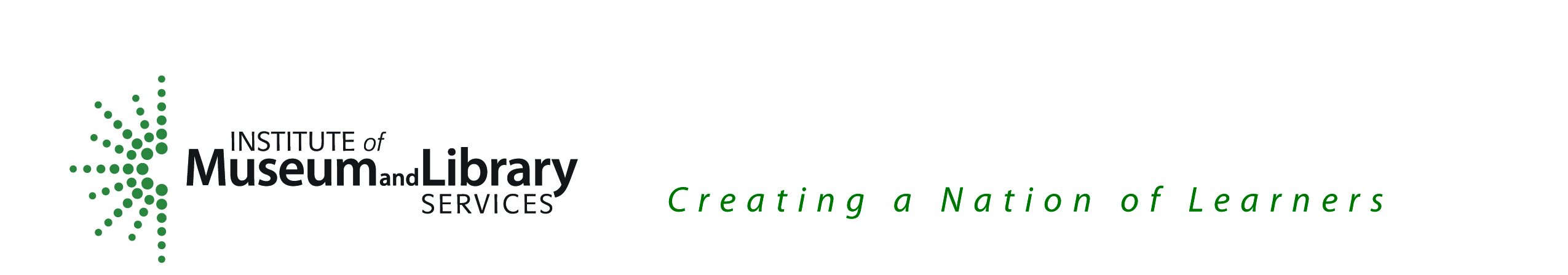 STATE LEGAL OFFICER’S CERTIFICATION OFAUTHORIZED CERTIFYING OFFICIALI hereby certify that in__________________________________________________________ Name of State __________________________________________________________ Name of State Agencyis the official State Agency with authority under State law to develop, submit, and administer or supervise the administration of the State Plan under the Library Services and Technology Act; that__________________________________________________________ Name of Authorized Certifying Official __________________________________________________________ Title of Authorized Certifying Official is the officer authorized to submit the State Plan, sign all assurances, certifications, and reports and to whom the grant award is made for the named State Agency; that the State Treasurer or ___________________________________________________________Title of Officer other than State Treasurer has authority under State law to receive, hold, and disburse Federal funds under the State Plan; and that all provisions contained in the Plan are consistent with State law.  __________________________________________________________ Signature of Attorney General or Other State Legal Officer __________________________________________________________ Print Name and Title __________________________________________________________ Date OMB No. 3137-0071; Expiration Date: 8/31/2024